Caseville Public SchoolStudent HandbookFor Grades K-52020/2021 School YearCaseville Elementary Staff    Kdg -  Mrs. Kerry McLean1st Grade - Mrs. Margaret Nicholl2nd Grade - Mrs. Molly Ross3rdGrade - Mrs. Kelly Jaworksi      4th/5th Grade - Mr. Patrick Brannan4th /5th Grade - Mrs. Remona Nowak   Special Education - Mrs. Sarah Haag									Kenneth Ewald, SuperintendentTelephone: 989-856-2311x102Megan Koslowski, Principal & Title I and II CoordinatorTelephone: 989-856-2311x104Welcome to the Caseville Public School. All the members of the staff and I are pleased to have you as a student and will do our best to help make your experience as productive and successful as you wish to make your experience as productive and successful as you wish to make it.Please be sure to keep current on all school activities by visiting our website at www.cpseagles.orgTABLE OF CONTENTS** Please check the back of this handbook.You will find several forms that we need you to please sign and return to us.SECTION I - GENERAL INFORMATIONFOREWORDThis student handbook was developed to answer many of the commonly asked questions that you and your parents may have during the school year and to provide specific information about certain Board policies and procedures. This handbook contains important information that you should know. Become familiar with the following information and keep the handbook available for frequent reference by you and your parents. If you have any questions that are not addressed in this handbook, you are encouraged to talk to your teachers or the building principal.This handbook summarizes many of the official policies and administrative guidelines of the Board of Education and the District. To the extent that the handbook is ambiguous or conflicts with these policies and guidelines, the policies and guidelines shall control. This handbook is effective immediately and supersedes any prior handbook and other written material on the same subjects.This handbook does not equate to an irrevocable contractual commitment to the student, but only reflects the current status of the Board’s policies and the School’s rules as of December 31, 2011. If any of the policies or administrative guidelines referenced herein are revised after December 31, 2011, the language in the most current policy or administrative guideline prevails.MISSION OF THE SCHOOLCaseville Public School, united with parents and community, is continuously igniting the desire to learn, instilling knowledge and meeting the needs of all students in their pursuit of excellence.EQUAL EDUCATION OPPORTUNITYIt is the policy of this District to provide an equal education opportunity for all students.Any person who believes that the school or any staff person has discriminated against a student on the basis of race, color, creed, age, disability, religion, gender, ancestry, national origin, or other protected characteristics as well as place of residence within District boundaries, or social or economic background, has the right to file a complaint. A formal complaint can be made in writing to the School District's Compliance Officer listed below:Ken Ewald, Superintendent Telephone: 989/856-2940The complaint procedure is described on Form 2260 F8. Forms are available in the Superintendent’s Office.The complaint will be investigated and a response, in writing, will be given to the concerned person within five school days. Under no circumstances will the District threaten or retaliate against anyone who raises or files a complaint.SCHOOL DAYSchool is open at 7:35 a.m. Classes begin at 8:00 a.m. and end at 3:00 p.m. Monday – Thursday, and 8:00a.m. to 1:50p.m. on Fridays.STUDENT RIGHTS AND RESPONSIBILITIESThe rules and procedures of the school are designed to allow each student to obtain a safe, orderly, and appropriate education. Students can expect their rights to freedom of expression and association and to fair treatment as long as they respect those rights for their fellow students and the staff. Students will be expected to follow teachers’ directions and to obey all school rules. Disciplinary procedures are designed to ensure due process (a fair hearing) before a student is removed because of his/her behavior.Parents have the right to know how their child is succeeding in school and will be provided information on a regular basis and as needed, when concerns arise. Many times it will be the ensure contact. Parents are encouraged to build a two- way link with their child’s teachers and support staff by informing the staff of suggestions or concerns that may help their child better accomplish his/her educational goals.1Students must arrive at school on time, prepared to learn and participate in the educational program. If, for some reason, this is not possible, the student should seek help from the principal or guidance counselor.STUDENT WELL-BEINGStudent safety is a responsibility of the staff. All staff members are familiar with emergency procedures such as fire and tornado drills and accident reporting procedures. Should a student be aware of any dangerous situation or accident, s/he must notify any staff person immediately.State law requires that all students must have an emergency medical card completed, signed by a parent or guardian, and filed in the School office. A student may be excluded from school until this requirement has been fulfilled. If there is an y change in this information, a new card must be filed immediately.Students with specific health care needs should submit those needs, in writing and with proper documentation by a physician, to the school office.Safety glasses: Classroom sets of safety glasses are available for your use. These sets are available through the following classrooms/staff members: Elementary-Patrick Brannan, Fourth grade, Art Classroom and Science Classroom.Eye Safety Precaution:The instructors of this school district are informed that all students, teachers and visitors shall wear the eye protective devices when danger to eyes exists, as identified by the rules.Teachers of this district are responsible to ensure adequate number of eye protective devices which meet the safety standards are available to students, teachers and visitors. If an inventory of eye protective devices shows  a shortfall, teachers are to requisition the number needed.Notice of Pesticide Use: Parents or guardians of children attending the school have the right to be informed before any pesticide application is made to school property. Additionally, parents may make a specific request to be notified prior to pesticide application. In the case of emergencies, however, pesticides may be applied without prior notice, but those parents who ask to be specifically notified will be notified of the emergency application after it occurs. School officials will post a notice in advance of pesticide application at the facilities main entrances.INJURY AND ILLNESSAll injuries must be reported to a teacher or the office staff. If minor, a notification slip will be sent home or a telephone  call will occur with all incidents. The student will be treated and may return to class. If medical attention is required, the office staff will follow the school's emergency procedures.A student who becomes ill during the school day should request permission from the teacher to go to the office. The  office staff will determine whether or not the student should remain in school or go home. No student will be released  from school without proper parental permission.ENROLLING IN THE SCHOOLStudents who are new to the school are required to enroll with their parents or legal guardian. New students under the age of eighteen (18) must be enrolled by their parent or legal guardian. When enrolling, the parents must provide copies of the following:a birth certificate,court papers allocating parental rights and responsibilities, or custody (if appropriate),proof of residency,proof of immunizations.Under certain circumstances, temporary enrollment may be permitted. In such cases, parents will be notified about documentation required to establish permanent enrollment.Students enrolling from another school must have an official transcript from their previous school in order to have credits transferred. The principal will assist in obtaining the transcript, if not presented at the time of enrollment.Homeless students who meet the Federal definition of homeless may enroll and will be under the direction of the District Liaison for Homeless Children with regard to enrollment procedures.A student who has been suspended or expelled by another public school in Michigan may be temporarily denied admission to the District’s schools during the period of suspension or expulsion even if that student would otherwise be entitled to attend school in the District. Likewise, a student who has been expelled or otherwise removed for disciplinary purposes from a public school in another state may be temporarily denied admission to the District’s schools until the expiration of the period of expulsion or removal. Prior to denying admission, however, the Superintendent shall offer the student an opportunity for a hearing to review the circumstances of the suspension or expulsion and any other factors the Superintendent determines to be relevant.EARLY DISMISSALNo student will be allowed to leave school prior to dismissal time, or at dismissal time, without a written request signed by the parent/guardian, or a person whose signature is on file in the School office or the parent coming to the school office to request the release. No student will be released to a person other than a custodial parent(s) without permission signed by the custodial parent(s) or guardian.TRANSFER OUT OF THE DISTRICTParents must notify the principal about plans to transfer their child to another school. If a student plans to transfer from Caseville School, the parent must notify the principal. Transfer will be authorized only after the student has completed the arrangement, returned all school materials and paid any fees or fines that are due. School records may not be released if the transfer is not properly completed. Parents are encouraged to contact the principal for specific details.School officials, when transferring student records, are required to transmit disciplinary records including suspension and expulsion actions against the student.WITHDRAWAL FROM SCHOOLNo student under the age of eighteen (18) will be allowed to withdraw from school without the written consent of his/her parent(s) or guardian(s).IMMUNIZATIONSStudents must be current with all immunizations required by law or have an authorized waiver from State immunization requirements. If a student does not have the necessary shots or waivers, the principal may remove the student or require compliance with a set deadline. This is for the safety of all students and in accordance with State law. Any questions about immunizations or waivers should be directed to the principal.EMERGENCY MEDICAL AUTHORIZATIONThe Board has established a policy that every student must have an Emergency Medical Authorization Form completed and signed by his/her parent in order to participate in any activity off school grounds. This includes field trips, spectator trips, athletic and other extra-curricular activities, and co-curricular activities.The Emergency Medical Authorization Form is provided at the time of enrollment and at the beginning of each year. Failure to return the completed form to the school will jeopardize a student’s educational program.USE OF MEDICATIONSIn those circumstances where a student must take prescribed medication during the school day, the following guidelines are to be observed:Parents should, with their physician's counsel, determine whether the medication schedule could be adjusted to avoid administering medication during school hours.The Medication Request and Authorization Form 5330 F1, F1a, F1b and F1c must be filed with the respective building principal before the student will be allowed to begin taking any medication during school hours. The forms are available in the school office.All medications must be registered with the principal's office.Medication that is brought to the office will be properly secured.Medication may be conveyed to school directly by the parent or transported by transportation personnel (bus driver and/or bus aide) at parental request. This should be arranged in advance. A two to four (2-4) week supply of medication is recommended.Medication MAY NOT be sent to school in a student's lunch box, pocket, or other means on or about his/her person, except for emergency medications for allergies and/or reactions.Any unused medication unclaimed by the parent will be destroyed by school personnel when a prescription is no longer to be administered or at the end of a school year.The parents shall have sole responsibility to instruct their child to take the medication at the scheduled time, and the child has the responsibility for both presenting himself/herself on time and for taking the prescribed medication.A log for each prescribed medication shall be maintained which will note the personnel giving the medication, the date, and the time of day. This log will be maintained along with the physician's  written instructions and the parent's written permission release.Asthma Inhalers: Students, with appropriate written permission from the physician and parent, may possess and use a metered dose inhaler or dry powder inhaler to alleviate asthmatic symptoms.  Epinephrine (Epi-pen) is administered only in accordance with a written medication administration plan developed by the school principal and updated annually.Non-prescribed (Over-the-Counter) Medications – Elementary -- No staff member will be permitted to dispense non-prescribed, over-the-counter (OTC) medication to any student. All medication should be kept in the principal’s office.Parents may authorize the school to administer a non-prescribed medication using a form, which is available at the school office. A physician does not have to authorize such medication but all of the other conditions described above under “Use of Medications” will apply. The student may be authorized on the request form by his/her parent to self-administer the medication in the presence of a school staff member. No other exceptions will be made to these requirements.Before any prescribed medication or treatment may be administered to any student during school hours, the Board shall require the written prescription and instructions from the child's physician accompanied by the written authorization of the parent. Both must also authorize any self-medication by the student. Before any non-prescribed medication or treatment may be administered, the Board shall require the prior written consent of the parent along with a waiver of any liability of the District for the administration of the medication. The parent must also authorize any self-medication by his/her child.CONTROL OF CASUAL-CONTACT COMMUNICABLE DISEASES AND PESTSBecause a school has a high concentration of people, it is necessary to take specific measures when the health or safety of the group is at risk. The school's professional staff has the authority to remove or isolate a student who has been ill or has been exposed to a communicable disease or highly transient pest, such as lice.Specific diseases include: diphtheria, scarlet fever, strep infections, whooping cough, mumps, measles, rubella, and other conditions indicated by the Local and State Health Departments.Any removal will only be for the contagious period as specified in the school’s administrative guidelines.Control of Lice – In the case of lice infestation for any student, the student will be sent home immediately for treatment. If the problem is of proportions that parents of the other students need to be contacted, the principal or designated personnel will do so. In all cases, the confidentiality of all parties will be respected. Parents will return the student to school to be re-checked. Health Department rules will be followed. Any removal will only be for the contagious period as specified in the school's administrative guidelines.AUTOMATIC EXTERNAL DEFIBRILLATOR (AED)For the safety of our staff and students and the community of Caseville, an automatic external defibrillator (AED) has been placed in the building.An AED is a medical device that contains a heart monitor and defibrillator that is used to administer an electric shockthrough a person’s chest wall to the heart. The built-in computer system of the AED assesses the patient’s heart rhythm, determines whether defibrillation is needed, and then administers a shock, if necessary. Audible and/or visual prompts guide the user through the process of using the AED.The AED is located in a box on the wall outside of the west gym doors.CONTROL OF NON-CASUAL-CONTACT COMMUNICABLE DISEASESIn the case of non-casual-contact, a communicable disease, the school still has the obligation to protect the safety of the staff and students. In these cases, the person in question will have his/her status reviewed by a panel of resource people, including the County Health Department, to ensure that the rights of the person affected and those in contact with that person are respected. The school will seek to keep students and staff persons in school unless there is definitive  evidence to warrant exclusion.Non-casual-contact communicable diseases include sexually transmitted diseases, AIDS (Acquired Immune Deficiency Syndrome), ARC-AIDS Related Complex (condition), HIV (Human-immunodeficiency), HAV, HBV, HCV (Hepatitis A, B, C); and other diseases that may be specified by the State Board of Health.As required by Federal law, parents will be requested to have their child's blood checked for HIV, HBV, and other blood- borne pathogens when the child has bled at school and students or staff members have been exposed to the blood. Any testing is subject to laws protecting confidentiality.SPECIAL EDUCATIONCaseville Public School provides a variety of special education programs for students identified as having a disability defined by the Individuals with Disabilities Education Act (IDEA).A student can access special education services through the proper evaluation and placement procedure. Parent involvement in this procedure is required. More importantly, the school wants the parent to be an active participant.INDIVIDUALS WITH DISABILITIESThe Americans with Disabilities Act (A.D.A.) requires the school to ensure that no individual will be discriminated against on the basis of a disability. This protection applies not just to the student, but also to all individuals who have access to  the District’s programs and facilities.A student can access special education services through the proper evaluation procedures. Parent involvement in this procedure is important and required by Federal (IDEA) and State law. Contact the principal to inquire about evaluation procedures and programs.LIMITED ENGLISH PROFICIENCYLimited proficiency in the English language should not be a barrier to equal participation in the instructional or extra- curricular programs of the District. It is, therefore, the policy of this District that those students identified as having limited English proficiency will be provided additional support and instruction to assist them in gaining English proficiency and in accessing the educational and extra-curricular program offered by the District. Parents should contact the principal to inquire about evaluation procedures and programs offered by the District.STUDENT RECORDSThe School District maintains many student records including both directory information and confidential information.The Board designates as student “directory information”: a student’s name; address; telephone number; date and place  of birth; photograph (individual or group are considered types of directory information); major field of study; participation in officially recognized activities and sports; height and weight, if a member of an athletic team; dates of attendance; date of graduation; awards received; honor rolls; scholarships.Directory information can be provided upon request to any individual or school fundraising group, other than a non-school for-profit organization, even without the written consent of a parent. Parents may refuse to allow the Board to disclose any or all such “directory information” upon written notification to the Board. For further information about the items included within the category of directory information and instructions on how to prohibit its release, you may wish to consult the Board’s annual Family Education Rights and Privacy Act (FERPA).Other than directory information, access to all other student records is protected by (FERPA) and Michigan law. Except in limited circumstances as specifically defined in State and Federal law, the School District is prohibited from releasing confidential education records to any outside individual or organization without the prior written consent of the parents, or the adult student, as well as those individuals who have matriculated and entered a postsecondary educational institution at any age.Confidential records include test scores, psychological reports, behavioral data, disciplinary records, and communications with family and outside service providers.Students and parents have the right to review and receive copies of all educational records. Costs for copies of records may be charged to the parent. To review student records, please provide a written notice identifying requested student records to the principal. You will be given an appointment with the appropriate person to answer any questions and to review the requested student records.Parents and adult students have the right to amend a student record when they believe that any of the information contained in the record is inaccurate, misleading or violates the student’s privacy. A parent or adult student must request the amendment of a student record in writing and if the request is denied, the parent or adult student will be informed of their right to a hearing on the matter.Individuals have a right to file a complaint with the United States Department of Education if they believe that the District has violated FERPA.Consistent with the Protection of Pupil Rights Amendment (PPRA), no student shall be required, as a part of the school program or the District’s curriculum, without prior written consent of the student (if an adult, or an emancipated minor) or, if an unemancipated minor, his/her parents, to submit to or participate in any survey, analysis, or evaluation that reveals information concerning: (A) political affiliations or beliefs of the student or his/her parents; (B) mental or psychological problems of the student or his/her family; (c) sex behavior or attitudes; (d) illegal, anti-social, self-incriminating or demeaning behavior; (E) critical appraisals of other individuals with whom respondents have close family relationships; (F) legally recognized privileged and analogous relationships, such as those of lawyers, physicians, and ministers; (G) religious practices, affiliations, or beliefs of the student or his/her parents; or (H) income (other than that required by law to determine eligibility for participation in a program or for receiving financial assistance under such a programs).Consistent with the PPRA and Board policy, the Superintendent shall ensure that procedures are established whereby parents may inspect any materials used in conjunction with any such survey, analysis, or evaluation.Further, parents have the right to inspect, upon request, a survey or evaluation created by a third party before the survey/evaluation is administered or distributed by the school to the student. The parent will have access to the survey/evaluation within a reasonable period of time after the building principal receives the request.The Superintendent will provide notice directly to parents of students enrolled in the District of the substantive content of this policy at least annually at the beginning of the school year, and within a reasonable period of time after any substantive change in this policy. In addition, the Superintendent is directed to notify parents of students in the District, at least annually at the beginning of the school year, of the specific or approximate dates during the school year when the following activities are scheduled or expected to be scheduled: (A) activities involving the collection, disclosure, or use of personal information collected from students for the purpose of marketing or for selling that information for otherwise providing that information to others for that purpose); and (B) the administration of any survey by a third party that contains one or more of the items described in A through H above.The Family Policy Compliance Office in the U.S. Department of Education administers both FERPA and PPRA. Parents and/or eligible students who believe their rights have been violated may file a complaint with:Family Policy Compliance Office, U.S. Department of Education 400 Maryland Avenue, SW 20202-4605, Washington, D.C. www.ed.gov/offices/OM/fpcoInformal inquiries may be sent to the Family Policy Compliance Office via the following email addresses:FERPA@ED.Gov; and PPRA@ED.GovSTUDENT FEES, FINES, AND CHARGESThe District will provide all basic supplies needed to complete the required course curriculum. The student and/or his/her family may choose to purchase their own supplies if they desire to have a greater quantity or quality of supplies, or desire to help conserve the limited resources for use by others. The teacher or appropriate administrator may suggest useful supplies for these purposes.Students using school property and equipment can be fined for excessive wear and abuse of the property, including textbooks and equipment. The fine will be used to pay for the damage, not to make a profit.STUDENT FUNDRAISINGElementary students will participate in fundraising only on rare occasions. Parents will be contacted if this occurs. Students participating in school-sponsored groups and activities will be allowed to solicit funds from other students, staff members, and members of the community in accordance with school guidelines. The following general rules will apply to all fund-raisers.Students involved in the fundraiser are not to interfere with students participating in other activities when soliciting funds.Students must not participate in a fundraising activity for a group in which they are not members without the approval of the student’s counselor.Students may not participate in fundraising activities off school property without proper supervision by approved staff or other adults.Students may not engage in house-to-house canvassing for any fundraising activity.Students who engage in fundraisers that require them to exert themselves physically beyond their normal pattern of activity, such as “runs for …”, will be monitored by a staff member in order to prevent a student from over-extending himself/herself to the point of potential harm.Students may not participate in a fundraising activity conducted by a parent group, booster club, or community organization on school property without the approval of the Principal.STUDENT VALUABLESStudents are encouraged not to bring items of value to school. Items such as jewelry, expensive clothing, electronic equipment, and the like, are tempting targets for theft and extortion. The school cannot be responsible for their safekeeping and will not be liable for loss or damage to personal valuables. In the elementary school, all toys are to be left at home.REVIEW OF INSTRUCTIONAL MATERIALS AND ACTIVITIESParents have the right to review any instructional materials being used in the school. They also may observe instruction in any class, particularly those dealing with instruction in health and sex education. Any parent who wishes to review materials or observe instruction must contact the principal prior to coming to the school. Parents’ rights to review teaching materials and instructional activities are subject to reasonable restrictions and limits.MEAL SERVICECaseville Public Schools offers a nutritious, balanced breakfast and lunch program to all K-12 students FREE OF     CHARGE, due to the CEP program.  We are pleased to offer this to our students and families.  In an effort to keep accurate record and ordering of food products, students must accurately report their lunch order to their first period teacher each day, to the best of his/her ability.While Caseville Public Schools operates a free breakfast/lunch program for all students, should your child purchase a snack or second portion, the following meal charging policy will be in effect. Adult price: $3.25 		Student Second Entree Only: $1.00 	Milk: $0.50 cents*Any adult who would like to eat a meal at the school will be charged $3.25 per meal.The school participates in the National School Lunch Program and makes lunches available to students. The cost for K-4 students is $2.35 per day or $11.75 per week. The cost for Grade 5 students is $2.50 per day or $13.00 per week.  Cost of milk per carton will be 50 cents.Caseville students will be allowed to charge up to five (5) meals on their lunch account. Once a child has charged a meal, a notification will be sent home and a phone call will be made notifying parents/guardians of the charges. If the charges are not covered and/or no attempt has been made to contact the office to make other arrangements, the child will receive a cold lunch consisting of a cheese sandwich, milk, and a fruit or vegetable. This cold lunch will also be charged to the child’s lunch account as a full lunch. After, five (5) cold lunches are charged to a child’s account another attempt will be made to notify parents/guardians of the charges. If the charges still are not paid and/or no attempt has been made to settle the charges the parents/guardians will be contacted by the school superintendent.Students may also bring their own lunch to school to be eaten in the school's cafeteria. No student shall be allowed to leave school premises during the lunch period without specific written permission granted by the principal.Applications for the school's Free and Reduced-Priced Meal program are distributed to all students. If a student does not receive one and believes that s/he is eligible, the parents/guardians should contact the office staff.FIRE AND TORNADO DRILLSThe school complies with all fire safety laws and will conduct fire drills in accordance with State law. Specific instructions on how to proceed will be provided to students by their teachers who will be responsible for safe, prompt, and orderly evacuation of the building.Tornado drills will be conducted during the tornado season using the procedures provided by the State. The alarm  system for tornadoes is different from the alarm system for fires and consists of short blasts on the school bell.EMERGENCY CLOSINGS AND DELAYSIf the school must be closed or the opening delayed because of inclement weather or other conditions, it will post it on the school webpage and notify the following radio and television stations: WNEM TV-5, WLEW Radio, WEYI-TV Channel 12 TV. Parents and students are responsible for knowing about emergency closings and delays.VISITORSVisitors, particularly parents, are welcome at the school. In order to properly monitor the safety of students and staff, each visitor must check in at the office upon entering the school. Any visitor found in the building who did not sign in shall be reported to the principal. If a person wishes to confer with a member of the staff, s/he should call for an appointment prior to coming to the school, in order to prevent any inconvenience.Students may not bring visitors to school without first obtaining written permission from the principal prior to the date of the expected visit.PREPAREDNESS FOR TOXIC AND ASBESTOS HAZARDSThe school is concerned for the safety of students and attempts to comply with all Federal and State Laws and Regulations to protect students from hazards that may result from industrial accidents beyond the control of school officials or from the presence of asbestos materials used in previous construction.USE OF THE LIBRARYThe library is available to students throughout the school day. Passes may be obtained from a student's teacher. Books on the shelves may be checked out for a period of two weeks. To check out any other materials, contact the person/persons in charge.USE OF SCHOOL EQUIPMENT AND FACILITIESStudents must receive the permission of the teacher before using any equipment or materials in the classroom and the permission of the Principal to use any other school equipment or facility. Students will be held responsible for the proper use and safe-keeping of any equipment or facility they are allowed to use. Equipment carts should not be moved by students. Students may not play in the gym without adult supervision.LOST AND FOUNDThe lost and found area is in the elementary wing. Students who have lost items should check there and may retrieve their items. Unclaimed items will be given to charity at the close of the school year.STUDENT SALESNo student is permitted to sell any item or service in school without the approval of the principal. Violation of this may  lead to disciplinary action.USE OF TELEPHONESOffice telephones are not to be used for personal calls. Except in an emergency, students will not be called to the office  to receive a telephone call.Students may use office phones only in emergency situations approved by their teacher or the principal.ADVERTISING OUTSIDE ACTIVITIESStudents may not post announcements or advertisements for outside activities without receiving prior approval from the principal. The principal will try to respond to requests for approval within twenty-four (24) hours of their receipt.COURSE OFFERINGSCaseville Elementary School maintains a highly effective program. The school consists of seven classrooms, which averages twenty-one students per room. The special education, Chapter I and At-Risk programs concentrate on the special needs of the students.Regular Program: The core curriculum follows a whole group approach with grouping according to specific skills.All curriculum is based on State content standards. Hands-on activities, computers and calculators are available in all classrooms.Special Programs: The school social worker, psychologist and speech therapist serve the special needs of the individual students. The specialized personnel are available to serve the children.Foreign Language Program: The Caseville Elementary School has adopted a foreign language program in an effort to expose our young people to a different language and different cultures at a time when student interest level is high.Elementary Music Program: Caseville Elementary School offers general music to grades K-4, two times per week. We also offer instrumental music to grades 5-6. In our general music program, children learn a variety of songs. All fifth and sixth graders are required to participate in instrumental music.	Elementary Physical Education Program: The purpose of the Caseville Elementary School physical education program is to give every student life-long skills in proper physical fitness for a longer, healthier life.Elementary Computer Literacy Program: The purpose of the Caseville Elementary School computer literacy program is to give students an opportunity to learn technology at an early age so technology is a part of their lives now and throughout the future. Students must have signed permission from parents to use the Internet.Special Education Program: Caseville Elementary School strives to provide its special education students with intense, well-rounded instruction. The school offers a K-12 program for students regardless of handicapping conditions. The  needs of each student are constantly evaluated and programming is planned and based on individual need.The students of Caseville Elementary School are exposed to a well-rounded and modern academic program with an emphasis on individualized care and concern.FIELD TRIPSField trips are academic activities that are held off school grounds. There are also other trips that are part of the school's co-curricular and extra-curricular program. No student may participate in any school-sponsored trip without parental consent. (Check the back of the handbook for a general permission slip for all in-district trips.)Attendance rules apply to all field trips.GRADESCaseville School has a standard grading procedure, as well as additional notations that may indicate work in progress or incomplete work. The purpose of a grade is to indicate the extent to which the student has acquired the necessary learning. In general, students are assigned grades based upon test results, homework, projects, and classroom participation. Each teacher may place a different emphasis on these areas in determining a grade and will so inform the students at the beginning of the course work. If a student is not sure how his/her grade will be determined, s/he should ask the teacher.The school uses the following grading system:+/- indicates upper/lower rangeof grade(‘+”’ and “–“ may be added to grades to denote differences in percentages)GRADING PERIODSStudents shall receive a report card at the end of each marking period indicating their grades for each course of study for that portion of the academic term.When a student appears to be at risk of failure, notification will be provided to the parents so they can talk with the teacher about what actions can be taken to improve poor grades.PROMOTION, PLACEMENT, AND RETENTIONPromotion to the next grade (or level) is based on the following criteria:current level of achievementpotential for success at the next levelemotional, physical, and/or social maturityparents and administration meetingCOMPUTER TECHNOLOGY AND NETWORKSBefore any student may take advantage of the School’s computer network and the internet, s/he and his/her parents must sign an agreement, which defines the conditions under which the student may participate. Failure to abide by all of theterms of the agreement may lead to termination of the student’s computer account and possibly disciplinary action.ATTENDANCESchool Attendance PolicyIt is imperative that students be in attendance each school day in order not to miss a significant portion of their education. Much important learning results from active participation in classroom and other school activities, which cannot be replaced by individual study.The school is also concerned about helping students develop a high quality work ethic, which will be a significant factor in their success with future employers. One of the most important work habits that employers look for in hiring and  promoting a worker is his/her dependability in coming to work every day and on time. This is a habit the school wants to help students develop as early as possible in their school careers. Perfect attendance is defined as not more than 15 minutes of absence during a semester excused or unexcused.Excused AbsencesStudents may be excused from school for one of the following reasons and will be provided an opportunity to make-up missed schoolwork and/or tests:Personal illness but not illness in the family unless the circumstances are approved by the principalDeath in the immediate familyBona-fide religious holidayProfessional appointments that cannot be scheduled at non-school timesAbsences approved by the principal for good causeStudents with a health condition that causes repeated absence are to provide the school office with an explanation of the condition from a registered physician.Students who are excusably absent for more than five days in a grading period, regardless of the reasons, will be considered "frequently absent". If there is a pattern of frequent absence for "illness", the parents will be required to provide a statement from a physician describing the health condition that is causing the frequent illness and the treatment that is being provided to rectify the condition. Without such a statement, the student's permanent attendance record will indicate "frequent unexplained illness", a possible sign of poor work ethic and irresponsible behavior.During the next grading period, a "frequently-absent" student will be placed on "attendance watch" to monitor whether or the pattern continues. If the frequent absences continue, the truancy officer may be contacted.Suspension from SchoolAbsence from school due to suspension shall be considered an authorized absence, neither excused nor unexcused.Excusable, Non-approved AbsenceIf a student is absent from school because of suspension or vacation, the absence will not be considered truancy, and s/he may be given the opportunity to make up the schoolwork that is missed.Unexcused AbsencesAny student who is absent from school for all or any part of the day without a legitimate excuse shall be considered truant and the student and his/her parents shall be subject to the truancy laws of the State.No credit shall be given for any schoolwork not completed as a result of truancy.    Notification of AbsenceIf a student must be absent, the parents must contact the school 856-7192 by 8:00 a.m. and provide an explanation. If prior contact is not possible, the parents should provide a written excuse as soon as possible. If the absence of a student appears to be questionable or excessive, the school staff will try to help parents improve their child's attendance.An excused absence allows the student to make up all possible work. It is the responsibility of the student to obtain missed assignments. It is possible that certain kinds of schoolwork such as labs or skill-practice sessions cannot be made up and, as a result, may negatively impact a student's grade.TardinessA student who is not in his/her classroom by 8:00 a.m. shall be considered tardy. Any student arriving late to school is to report to the school office before proceeding to class.Vacations During the School YearParents are encouraged not to take their child out of school for vacations. When a family vacation must be scheduled during the school year, the parents should discuss the matter with the principal and the student’s teacher(s) to make necessary arrangements. It may be possible for the student to receive certain assignments to be completed during the trip.Make-up of Tests and Other School WorkStudents who are excusably absent from school shall be given the opportunity to make-up work that has been missed. The student should contact his/her teacher as soon as possible to obtain assignments.If a student misses a teacher's test due to excused absence, s/he may make arrangements with the teacher to take the test.STUDENT ATTENDANCE AT SCHOOL EVENTSThe school encourages students to attend as many school events held after school as possible, without interfering with their schoolwork and home activities. Enthusiastic spectators help to build school spirit and encourage those students who are participating in the event.However, in order to ensure that students attending evening events as nonparticipants are properly safeguarded, it is strongly advised that a parent or adult chaperone accompany students when they attend the event. The school will not be able to supervise unaccompanied students nor will it be responsible for students who arrive without an adult chaperone.The school will continue to provide adequate supervision for all students who are participants in a school activity. Students must comply with the Code of Conduct at school events, regardless of the location.CODE OF CONDUCTA major component of the educational program at Caseville School is to prepare students to become responsible workers and citizens by learning how to conduct themselves properly and in accordance with established standards.Expected BehaviorsEach student shall be expected to:Abide by national, State, and local laws as well as the rules of the school;Respect the civil rights of others;Act courteously to adults and fellow students;Be prompt to school and attentive in class;Work cooperatively with others when involved in accomplishing a common goal, regardless of the other's ability, gender, race, religion, height, weight, disability, or ethnic background;Complete assigned tasks on time and as directed;Help maintain a school environment that is safe, friendly, and productive;Act at all times in a manner that reflects pride in self, family, and in the school.Dress and GroomingWhile fashion changes, the reason for being in school does not. Students are in school to learn. Any fashion (dress, accessory, or hairstyle) that disrupts the educational process or presents a safety risk will not be permitted. Personal expression is permitted within these general guidelinesStudents should consider the following questions when dressing for school:Does my clothing expose too much?Does my clothing advertise something that is prohibited to minors?Are there obscene, profane, drug-related, alcohol or cigarette-related, gang-related, or inflammatory messages on my clothing?Would I interview for a job in this outfit?Am I dressed appropriately for the weather?Do I feel comfortable with my appearance?If a student has selected a manner of appearance that is beyond mere freedom of expression and disrupts the educational process or presents risk to themselves or others, he/she may be removed from the educational setting.Parents’ judgment regarding proper clothing for winter and summer months is essential. Boots, hats, and gloves/mittens will generally be required during the winter. Students are requested to keep a pair of dry gym shoes at school for use during physical education instruction and for classroom use on wet days. Students will not be allowed to sit in class without shoes, or in wet, muddy footwear.Some students come to school without jackets or sweaters in the spring and fall. If the weather warms during the day, the students are not forced to wear their jackets outside. Remember – weather changes very rapidly in Michigan, and we strive to protect your child. Please check the forecast. During very hot (70 degrees and over) weather, shorts may be worn. Shorts should be of the longer variety, not short gym-type shorts. Students are not permitted to wear attire advertising alcohol, tobacco, drugs or any improper language. Elementary students are not allowed to wear spaghetti strap shirts that would allow the undergarment straps to show. Students may not wear shirts that allow the stomach to show. When in doubt, call the principal. If necessary, parents will be called to bring proper attire for their child.New fashions, e.g. “low-rise” pants and shirts that do not tuck in, need to be monitored by parents. Parents – please  watch the length of shorts, shirts and skirts. They are not fashionable in a classroom.Students who are representing Caseville School at an official function or public event may be required to follow specific dress requirements. Usually, this applies to athletic teams, cheerleaders, band, field trips, and other such groups.GangsGangs that initiate, advocate or promote activities that threaten the safety or well being of persons or which are disruptive to the school environment are not tolerated.Incidents involving initiations, hazing, intimidations or related activities that are likely to cause harm or personal degradation are prohibited.Students wearing, carrying or displaying gang paraphernalia or exhibiting behaviors or gestures which symbolize gang membership or causing and/or participating in activities which are designed to intimidate another student will be disciplinedCare of PropertyStudents are responsible for the care of their own personal property. The school will not be responsible for personal property. Valuables such as jewelry or irreplaceable items should not be brought to school. The school may confiscate such items and return them to the student's parents.Damage to or loss of school equipment and facilities wastes taxpayers' money and undermines the school program. Therefore, if a student does damage to or loses school property, the student or his/her parents will be required to pay for the replacement or damage. If the damage or loss was intentional, the student will also be subject to discipline according to the Student Discipline Code.Student Discipline CodeThe Board of Education has adopted the following Student Discipline Code. The Code includes the types of misconduct that will subject a student to disciplinary action. The Board has also adopted the list of behaviors and the terms contained in the list.It is the school staff's responsibility to provide a safe and orderly learning environment. History has shown that certain student actions are not compatible with a "safe" and "orderly" environment. Discipline is within the sound discretion of theSchool's staff and administration. Due process ensures that disciplinary action is imposed only after review of the facts        and/or special circumstances of the situation.The discipline chart provides examples of major areas that could result in disciplinary action. An explanation of each behavior and possible consequence follows the list. The absence of a behavior or any specific action from the list does not mean that such conduct does not violate the discipline code or cannot be punished. The explanation is available in this handbook.HomeworkHomework has different purposes at different age levels. It is designed to foster positive attitudes and habits in younger children. As the children grow older, it will facilitate the gaining of knowledge in specific areas. The frequency of mandatory assignments will vary according to age level. Students in grades kindergarten through three will be expected to receive several assignments a week, lasting for a short duration of time (approximately 15 to 20 minutes per day). Fourth graders will be given assignments more often and of longer duration (lasting approximately 45 minutes per day).The parent, student and school are responsible for phases of the homework policy. Each has a specific position in the partnership of developing educational work habits.The teacher has the responsibility to assign homework that practices and reinforces lessons. Homework can also provide enrichment activities. The student should understand the assignment. Parents should not be expected to formally  instruct their child. Homework will not be assigned as busywork or punishment. Assignments will be checked and reviewed and feedback given to the student.Parents/guardians have the responsibility to inquire if their child has homework. Parents should expect homework to be brought home. If it is not, the teacher should be contacted. Caseville students visit the school library each week. Library assignments are made, so parents should inquire if your child has any of these assignments. Parents should allocate a study time on a daily basis for homework and reading.The student must assume the responsibility for his/her homework. He/she must ask for clarification if necessary. The student will be responsible to take the necessary materials home and to complete the assignments on time. Completed assignments must return the assignment to the teacher. When a student is absent, assignments shall be obtained and completed.Homework should not be confused with class work that is not completed. Students are responsible to finish their class work. Work is due on the date designated by the teacher. If students do not complete their work in the time given in school, they will bring it home to complete. If this becomes a problem, the parent should contact the teacher.Homework helps to develop the necessary skills for independent study and learning outside of school. The parents, students and teachers should work together to accomplish the desired outcomes for each student.STUDENT ASSESSMENTTo measure student progress, students will be tested in accordance with State and National standards and District policy.Additional group tests are given to students to monitor progress and determine educational mastery levels. These tests are used to help the staff determine instructional needs.Classroom tests will be used to assess student progress and assign grades. These are selected or prepared by teachers to assess how well the students have achieved specific objectives.Stop and Think Social SkillsAs part of our work with Project ACHIEVE and the School Climate Transformation Grant, all Caseville Elementary students and classes will begin working with the Stop and Think Social Skills Program.  This is a social skills development program that focuses on directly teaching students the social and behavioral skills that are necessary to foster successful relationships and to help with continued success and positive experiences in the classroom setting.  Our focus for the year will be on the following skills: listening, following directions, asking for help, ignoring distractions, dealing with teasing, contributing to discussions/answering classroom questions, how to interrupt, dealing with losing, apologizing, and accepting consequences; however, this may change to better meet student needs.  The following is the thought process that students will be taught, modeled, and practice:Stop and Think!Are you going to make a good choice or a bad choice?What are your choices or steps?Do It!Good Job!It is our hope that parents will help by reinforcing this thought process when possible from home. It is understandable and expected that students of this age may not always make the good choice.  When this happens, with an adult, the student will discuss the situation and “replay” it, making a better choice.  In order to reinforce good choices, positive outcomes and incentives will be used consistently, showing that when good choices are made, good consequences result.  Similarly, when a bad choice is made, the appropriate consequence should happen.  For example, as a natural consequence for not cleaning up your area when asked, you will have to stay back and clean up your area when you are ready, making you late to gym or recess. Thank you for your help with this, and please reach out to your teacher or the office for further information.EXPLANATION OF TERMS APPLYING TO THE STUDENT DISCIPLINE CODE(Organized by Rule Number)Each of the behaviors described below may subject the student to disciplinary action including suspension and/or expulsion from school.Use of tobacco or drugsSmoking and other tobacco uses are a danger to a student's health and to the health of others. The school prohibits the sale, distribution, use, or possession of any form of tobacco during school time or at any school activity. This prohibition also applies when going to and from school and at school bus stops. Violations of this rule could result in suspension or expulsion.The school has a “Drug Free” zone that extends 1000 feet beyond the school boundaries as well as to any school activity and transportation. This means that any activity, possession, sale, distribution or use of drugs, alcohol, fake drugs, steroids, inhalants, or look-alike drugs is prohibits. Attempted sale or distribution is also prohibited. If caught, the student could be suspended or expelled and law enforcement officials may be contacted. Sale also includes the possession or sale of over-the-counter medication to another student.Use of breath-test instrumentsThe principal may arrange for a breath test for blood-alcohol to be conducted on a student whenever s/he has individualized reasonable suspicion to believe that a student has consumed an alcoholic beverage.The student will be taken to a private administrative or instructional area on school property with at least one (1) other member of the teaching or administrative staff present as a witness to the test.The purpose of the test is to determine whether or not the student has consumed an alcoholic beverage. The amount of consumption is not relevant, except where the student may need medical attention.If the result indicates a violation of school rules as described in this handbook, the student will be disciplined in accordance with disciplinary procedures described in this handbook.Use of tobaccoSmoking and other tobacco uses are a danger to a student’s health and to the health of others. The school prohibits the sale, distribution, use, or possession of any form of tobacco during school time or at any school activity. This prohibition also applies when going to and from school and at school bus stops. Violations of this rule could result in suspension or expulsion.Student disorder/demonstrationStudents will not be denied their rights to freedom of expression, but the expression may not infringe on the rights of others. Disruption of any school activity will not be allowed. If a student (or students) feels there is a need to organize some form of demonstration, he/she is encouraged to contact the Principal to discuss the proper way to plan such an activity. Students who disrupt the school may be subject to suspension or expulsion.Possession of a weaponA weapon includes, but is not limited to, firearms, guns of any type whatsoever including air and gas-powered guns (whether loaded or unloaded), knives, razors, clubs, electric weapons, metallic knuckles, martial arts weapons and explosives. It may also include any toy that is presented as a real weapon or reacted to as a real weapon. Criminal charges may be filed for this violation. Possession of a weapon may subject a student to expulsion and possible permanent exclusion. It makes no difference whether or not the weapon belongs to someone else, unless the student can provide convincing evidence that the weapon was placed in the student’s possession without his/her knowledge. If it can be confirmed that a weapon was brought on District property by a student other than the one who possessed the weapon, that student shall also be subject to the same disciplinary action.State law may require that a student be permanently expelled from school, subject to a petition for possible reinstatement if s/he brings onto or has in his/her possession on school property or at a school-related activity any of the following:any explosive, incendiary, or poison gas including bombs, grenades, rockets, missiles, mines, or device that can be converted into such a destructive itemany cutting instrument consisting of a sharp blade over three (3) inches long fastened to a handleany similar object that is intended to invoke bodily harm or fear of bodily harm (e.g. air gun, blow-gun, toy gun, etc.)Use of an object as a weaponAny object that is used to threaten, harm, or harass another may be considered a weapon. This includes but is not limited to padlocks, pens, pencils, laser pointers, jewelry and so on. Intentional injury to another can be a felony and/or a cause for civil action. This violation may subject a student to expulsion.Knowledge of dangerous weapons or threats of violenceBecause the Board believes that students, staff members, and visitors are entitled to function in a safe school environment, students are required to report knowledge of dangerous weapons or threats of violence to the principal. Failure to report such knowledge may subject the student to discipline.Purposely setting a fireAnything, such as fire, that endangers school property and its occupants will not be tolerated. Arson is a felony and will subject the student to expulsion.Physically assaulting a staff member/student/person associated with the DistrictPhysical assault at school against a District employee, volunteer, or contractor, which may or may not cause injury, may result in charges being filed and subject the student to expulsion. Physical assault is defined as “intentionally causing or attempting to cause physical harm to another through force or violence.”Verbally threatening a staff member/student/person associated with the DistrictVerbal assault at school against a District employee, volunteer, or contractor or making bomb threats or similar threats directed at a school building, property, or a school-related activity will be considered verbal assault. Verbal threats or assault may result in suspension and expulsion. Verbal assault is a communicated intent to inflict physical or other harm on another person, with a present intent and ability to act on the threat.ExtortionExtortion is the use of threat, intimidation, force, or deception to take, or receive something from someone else. Extortion is against the law. Violations of this rule will result in disciplinary action up to and including suspension or expulsion.GamblingGambling includes casual betting, betting pools, organized-sports betting, and any other form of wagering. Students who bet on an activity in which they are involved may also be banned from that activity. Violations of this rule c ould result in suspension or expulsion.Falsification of schoolwork, identification, forgeryForgery of hall/bus passes and excuses as well as false I.D.'s are forms of lying and are not acceptable.Plagiarism and cheating are also forms of falsification and subject the student to academic penalties as well as disciplinary action. Violations of this rule could result in suspension or expulsion.False alarms, false reports, and bomb threatsA false emergency alarm, report or bomb threat endangers the safety forces that are responding, the citizens of the community, and persons in the building. What may seem like a prank is a dangerous stunt. Violations of this rule could result in suspension or expulsion.ExplosivesExplosives, fireworks, and chemical-reaction objects such as smoke bombs, pipe bombs, bottle bombs, small firecrackers, and poppers are forbidden and dangerous. Violations of this rule could result in suspension or expulsion.TrespassingAlthough schools are public facilities, the law does allow the school to restrict access on school property. If a student has been removed, suspended, or expelled, the student is not allowed on school property without authorization of the Principal. In addition, students may not trespass onto school property at unauthorized times or into areas of the school determined to be inappropriate. Violations of this rule could result in suspension or expulsion.TheftWhen a student is caught stealing school or someone's property, s/he will be disciplined and may be reported to law enforcement officials. Students are encouraged not to bring anything of value to school that is not needed for learning without prior authorization from the principal. The school is not responsible for personal property. Theft may result in suspension or expulsion.DisobedienceSchool staff is acting "in loco parentis," which means law allows them to direct a student, as would a parent. This applies to all staff, not just teachers assigned to a student. If given a reasonable direction by a staff member, the student is expected to comply.Damaging propertyVandalism and disregard for school property will not be tolerated. Violations could result in suspension or expulsion.Persistent absence or tardinessAttendance laws require students to be in school all day or have a legitimate excuse. It is also important to establish consistent attendance habits in order to succeed in school and in the world-of-work. Excessive absence could lead to suspension from school.Unauthorized use of school or private propertyStudents are expected to obtain permission to use any school property or any private property located on school premises. Any unauthorized use shall be subject to disciplinary action.  Violations of this rule could result in suspension  or expulsion. This includes use of the Internet and communication networks in a manner not sanctioned by policy and administrative guideline. Violations of this rule could result in suspension or expulsion.Refusing to accept disciplineThe school may use informal discipline to prevent the student from being removed from school. When a student refuses to accept the usual discipline for an infraction, the refusal can result in a sterner action such as suspension or expulsion.Aiding or abetting violation of school rulesIf a student assists another student in violating any school rule, he/she will be disciplined and may be subject to suspension or expulsion. Students are expected to resist peer pressure and exercise sound decision-making regarding their behavior.Displays of affectionStudents demonstrating affection between each other is personal and not meant for public display. This includes  touching, petting, or any other contact that may be considered sexual in nature. Such behavior may result in suspension from school or possibly expulsion.Possession of electronic equipmentThe school supplies most electronic equipment necessary in school. Students are not allowed to bring radios, "boom- boxes", portable TV's, electronic toys, pagers, laser pens, and the like without the permission of the principal. The property will be confiscated and disciplinary action will be taken. Violations of this rule could result in suspension or expulsion. Cell phones are allowed but must be turned off.The school prohibits the use of any video device from any restroom, locker room or other location where students and staff “have a reasonable expectation of privacy.” A student improperly using any device to take or transmit images will face disciplinary action up to and including a two or more day suspension, loss of privileges, and may be recommended for expulsion.Taking or transmitting images or messages during testing is also prohibited. If a student is caught transmitting images or messages during testing, s/he will fail the exam and receive three days of alternative assignment or be suspended. S/He also faces automatic withdrawal from the class depending on the severity of the incident. Loss of privileges is an accompanying penalty, and expulsion is a possibility, even on the first offense.Violation of individual school/classroom rulesEach learning environment has different rules for students. Individual rules are for the safe and orderly operation of that environment. Students will be oriented to specific rules, all of which will be consistent with the policy of the school. Persistent violations of rules could result in suspension or expulsion.Violation of bus rulesSee Transportation (Section 4).Disruption of the educational processAny actions or manner of dress that interferes with school activities or disrupts the educational process is unacceptable. Such disruptions also include delay or prevention of lessons, assemblies, field trips, athletic, and performing arts events.HarassmentHarassment of students is prohibited, and will not be tolerated. This includes inappropriate conduct by other students as well as any other person in the school environment, including employees, Board members, parents, guests, contractors, vendors and volunteers. It is the policy of the District to provide a safe and nurturing educational environment for all of its students. This policy applies to all activities on school property and to all school sponsored activities whether on or off school property.Harassment is defined as inappropriate conduct that is repeated enough, or serious enough, to negatively impact a student’s educational, physical or emotional well-being. This would include harassment based on any of the legally protected characteristics, such as sex, race, color, national origin, religion, height, weight, marital status or disability. This policy however is not limited to these legal categories and includes any harassment that would negatively impact  students.Any student who believes s/he has been or is the victim of harassment should immediately report the situation to the teacher, principal or the superintendent. Complaints will be investigated in accordance with AG 5517.Every student should, and every staff member must report any situation that they believe to be improper harassment of a student. Reports may be made to those identified above.If the investigation finds harassment occurred, it will result in prompt and appropriate remedial action. This may include  up to expulsion for students, up to discharge for the employee, exclusion for parents, guests, volunteers and contractors, and removal from any officer position and/or a request to resign for Board members.Retaliation against any person for complaining about harassment, or participating in a harassment investigation, is prohibited. Suspected retaliation should be reported in the same matter as harassment. Intentionally false harassment reports, made to get someone in trouble, are also prohibited. Retaliation and intentionally false reports may result in disciplinary action as indicated above.The following definitions are provided for guidance only. If a student or other individual believes there has been harassment, regardless of whether it fits a particular definition, s/he should report it and allow the administration to determine the appropriate course of action.HarassmentSubmission to such unwelcomed conduct or communication is made either an explicit or implicit condition of utilizing or benefiting from the services, activities, or programs of the School District;Submission to, or rejection of, the unwelcomed conduct or communication is used as the basis for a decision to exclude, expel or limit the harassed student in the terms, conditions or privileges of the School District;The unwelcomed conduct or communication interferes with the student’s education, creates an intimidating, hostile or offensive environment, or otherwise adversely affects the student’s educational opportunities. This may include racial slurs, mocking behavior, or other demeaning comments.Sexual Harassment may include, but is not limited to:Verbal harassment or abuse;Pressure for sexual activity;Repeated remarks with sexual or demeaning implications;Unwelcome touching;Sexual jokes, posters, cartoons, etc.;Suggesting or demanding sexual involvement, accompanied by implied or explicit threats concerning one’s grades, safety, job, or performance of public duties.Hazing.The Board of Education believes that hazing activities of any type are inconsistent with the educational process and prohibits all such activities at any time in school facilities, on school property, and at any District-sponsored event.Hazing shall be defined for purposes of this policy as performing any act or coercing another, including the victim, to perform any act of initiation into any class, group, or organization that causes or creates a risk of causing mental, emotional, or physical harm. Permission, consent, or assumption of risk by an individual subjected to hazing shall not lessen the prohibitions contained in this policy.Hazing – any type of initiation procedure for any school related activity, which involves conduct such as but not limited to:Illegal activity, such as drinking or drugs;Physical punishment or infliction of pain;Intentional humiliation or embarrassment;Dangerous activity;Activity likely to cause mental or psychological stress;Forced detention or kidnapping;Undressing or otherwise exposing initiates.BullyingThe Board will not tolerate any gestures, comments, threats, or actions to a student that cause or threaten to cause bodily harm, reasonable fear for personal safety, or personal degradation.This policy applies to all activities in the District, including activities on school property and those occurring off school property if the student or employee is at any school-sponsored, school-approved or school-related activity or function, such as field trips or athletic events where students are under the school’s control, or where an employee is engaged in school business.Bullying – intimidation of others by acts, such as but not limited to:Threatened or actual physical harm;Unwelcomed physical contact;Threatening or taunting verbal, written or electronic communications;Taking or extorting money or property;Damaging or destroying property;Blocking or impeding student movement.Aggressive behavior is defined as inappropriate conduct that is repeated enough, or serious enough, to negatively impact a student’s educational, physical, or emotional well-being. This type of behavior is a form of harassment, although it need not be based on any of the legally protected characteristics, such as sex, race, color, national origin, marital status, or disability. It would include, but not be limited to, such behaviors as bullying, hazing, stalking, intimidating, menacing, coercion, name-calling, taunting, making threats.Any student who believes s/he has been or is the victim of aggressive behavior including bullying or hazing, should immediately report the situation to the building principal or the superintendent.CONFIDENTIALITY: Every reasonable effort will be made to maintain confidentiality during the investigation process. However, a proper investigation will, in some circumstances, require the disclosure of names and allegations.Possession of a Firearm, Arson, and Criminal Sexual ConductIn compliance with State law, the Board shall permanently expel any student who possesses a dangerous weapon in a weapon-free school zone or commits either arson or criminal sexual conduct in a District building or on District property, including school buses and other school transportation.A dangerous weapon is defined as "a firearm, dagger, dirk, stiletto, knife with a blade over three (3) inches in length, pocket knife opened by a mechanical device, iron bar, or brass knuckles" or other devices designed to or likely to inflict bodily harm, including, but not limited to, air guns and explosive devices.Students with disabilities under IDEA or Section 504 shall be expelled only in accordance with Board Policy 2461 and Federal due process rights appropriate to students with disabilities. A student who has been expelled under this policy may apply for reinstatement in accordance with guidelines, which are available in the principal's office.CRIMINAL ACTSAny student engaging in criminal acts at or related to the school will be reported to law enforcement officials as well as disciplined by the school. It is not considered double jeopardy (being tried twice for the same crime), when school rules and the law are violated.Students should be aware that state law requires that school officials, teachers and appropriate law enforcement officials be notified when a student of this District is involved in crimes related to physical violence, gang related acts, illegal possession of a controlled substance, analogue or other intoxicants, trespassing, property crimes, including but not limited to theft and vandalism, occurring in the school as well as in the community.SAFETY CONCERNSStudents should not use roller blades, bicycles, skateboards and scooters in school hallways or District pedestrian traffic areas. Use of any means of travel within buildings and on grounds by other than generally accepted practices where appropriate is prohibited. Students violating this expectation will be subject to disciplinary action.PROFANITYAny behavior or language, which in the judgment of the staff or administration, is considered to be obscene, disrespectful, vulgar, profane and/or violates community held standards of good taste will be subject to disciplinary action.DISCIPLINEIt is important to remember that the school's rules apply going to and from school, at school, on school property, at school- sponsored events, and on school transportation. In some cases, a student can be suspended from school transportation for infractions of school bus rules.Ultimately, it is the principal's responsibility to keep things orderly. In all cases, the school shall attempt to make discipline prompt and equitable and to have the punishment match the severity of the incident.Two types of discipline are possible, informal and formal.Informal DisciplineInformal discipline takes place within the school. It includes: writing assignments; change of seating or location; lunchtime and after-school detention, and in-school restriction.After School Detention In an effort to deter behavior that creates a distraction to the learning environment and does not promote success in school, the elementary school will assign after school detentions when appropriate. The following provides details regarding how this policy will work: 	 Administrators will assign detentions and document 	 When a detention is assigned, an attempt will be made to contact home 	 Students will receive a detention slip, and they have one week from the date the detention was assigned to fulfill the obligation 	 Failure to serve an initial detention will result in an additional date being assigned. An additional failure to serve will result in refusing to accept discipline, a tier II offense and suspension 	 Detention will be held afterschool on Mondays, Tuesdays, and Thursdays, from 3pm – 4pm, and before school on Wednesdays, from 7am – 7:45am.	 If assigned a detention, it is the student’s responsibility to arrange for transportation if needed 	 When serving a detention, students must be in the room with schoolwork or book (no phone) by the start of the detention period, or it will not countFormal DisciplineThis action will be taken in the elementary only if the situation is serious.Formal discipline removes the student from school. It includes emergency removal for up to seventy-two (72) hours, suspension for up to ten (10) school days, and expulsion from school. Suspensions and expulsions may carry over into the next school year. Removal for less than one (1) school day without the possibility of suspension or expulsion may not be appealed. Suspension and expulsion can be appealed.Students being considered for suspension or expulsion are entitled to an informal hearing with the building administrator, prior to removal, at which time the student will be notified of the charges against him/her and given an opportunity to make a defense.If a student is suspended, the parents may appeal the suspension, in writing, to the superintendent and a formal appeal hearing will be held.When a student is being considered for expulsion, a formal hearing is scheduled with the Board of Education. The parents will be given written notice of the hearing and will be expected to attend. The principal then takes testimony and determines if a recommendation to expel is to be made to the Board of Education. This decision may also be appealed.  In the case of expulsion, the student remains out of school during the appeal period. Work missed during an expulsion cannot be made up and usually results in a loss of credit.Students involved in co-curricular and extra-curricular activities such as band and athletics can lose their eligibility for violation of the school rules.If a student commits a crime while at school or a school-related event, s/he may be subject to school disciplinary action as well as to action by the community's legal system. These are separate jurisdictions and do not constitute double jeopardy (being tried twice for the same crime).Discipline of Students with DisabilitiesStudents with disabilities are entitled to the rights and procedures afforded by the Individuals with Disabilities Education Act (I.D.E.A.) and the Americans with Disabilities Act (A.D.A.), or Section 504 of the Rehabilitation Act of 1973.DUE PROCESS RIGHTSBefore a student may be suspended or expelled from school, there are specific procedures that must be followed.Suspension from School—When a student is being considered for a suspension of ten (10) days or less, the administrator in charge will notify the student of the charges. The student will then be given an opportunity to explain his/her side and the administrator will  then provide the student with the evidence supporting the charges. After that informal hearing, the principal will make a decision whether or not to suspend. If a student is suspended, s/he and his/her parents will be notified, in writing within one (1) day, of the reason for and the length of the suspension. The suspension may be appealed, within ten (10) days after receipt of the suspension notice, to the superintendent. The request for an appeal must be in writing.Suspension from co-curricular and extra-curricular activities may not be appealed.During the appeal process, the student is allowed to remain in school unless safety is a factor. If that is the case, the student shall be immediately removed under the Emergency Removal Procedure.The appeal shall be conducted in a private meeting and the student may be represented. Sworn, recorded testimony shall be given. If the appeal is heard by the Board of Education, the hearing is governed by the Open Meetings Act. Under the Open Meetings Act, the hearing must be public unless the parents request that the meeting be conducted in a closed session.When a student is suspended, s/he may make-up work missed while on suspension.Any learning that cannot be made up such as labs, field trips, skill-practices, or any learning that the student chooses not to make-up may be reflected in the grades earned.A student being considered for suspension of more than ten (10) days will be given due process as described in the expulsion section below.Long-term suspension or expulsion from schoolWhen a student is being considered for long-term suspension (more than ten [10] days) or expulsion, the student will receive a formal letter of notification addressed to the parents, which will contain:the charge and related evidence;the time and place of the Board meeting;the length of the recommended suspension or expulsion;a brief description of the hearing procedure;a statement that the student may bring parents, guardians, and counsel;a statement that the student may give testimony, present evidence, and provide a defense;a statement that the student may request attendance of school personnel who were party to the action or accused the student of the infraction.Students being considered for long-term suspension or expulsion may or may not be immediately removed from school.  A formal hearing is scheduled with the superintendent during whom the student may be represented by his/her parents, legal counsel, and/or by a person of his/her choice.Within ten (10) days after notification of long-term suspension or expulsion, the long-term suspension or expulsion may be appealed, in writing, to the superintendent. The appeal will also be formal in nature with sworn testimony before official(s) designated by the Board of Education. The appeal will be heard in an open session unless the student or the student’s parent or guardian requests a closed session. Again, the right to representation is available. All opportunity to earn grades or credit ends when a student is expelled.[The school] makes a sincere effort to have disciplinary actions take place that will allow the student to remain in school.  If a disciplinary action does not result in removal from school, it is not appealable. Should a student or parent have questions regarding the propriety of an in-school disciplinary action, they should contact the superintendent.Discipline of Students with DisabilitiesStudents with disabilities are entitled to the rights and procedures afforded by the Individuals with Disabilities Education Act (I.D.E.A.) and the Americans with Disabilities Act (A.D.A.)   Parent’s Right to Know   As a parent of a student at Caseville Public School, you have a right to the following:Your child’s teacher’s qualificationsIf your child is being taught for more than four weeks by a teacher who is unqualified per state regulationWhen your child will participate in a statewide assessmentYou have the right to opt-out of having your child take the state assessmentSEARCH AND SEIZURESearch of a student and his/her possessions, including vehicles, may be conducted at any time the student is under the jurisdiction of the Board of Education, if there is a reasonable suspicion that the student is in violation of law or school rules. A search may also be conducted to protect the health and safety of others. All searches may be conducted with or without a student's consent.Students are provided lockers, desks, and other equipment in which to store materials. It should be clearly understood that this equipment is the property of the school and may be searched at any time if there is reasonable suspicion that a student has violated the law or school rules. Locks are to prevent theft, not to prevent searches.  If student lockers require student-provided locks, each student must provide the lock’s combination or key to the principal.Anything that is found in the course of a search that may be evidence of a violation of school rules or the law may be taken and held or turned over to the police. The school reserves the right not to return items, which have been confiscated. In the course of any search, students’ privacy rights will be respected regarding any items that are not illegal or against school policy.All computers located in classrooms, labs and offices of the District are the District's property and are to be used by students, where appropriate, solely for educational purposes. The District retains the right to access and review all electronic, computer files, databases, and any other electronic transmissions contained in or used in conjunction with the District's computer system, and electronic mail. Students should have no expectation that any information contained on such systems is confidential or private.The District with or without the student’s knowledge or permission may do review of such information. The use of passwords does not guarantee confidentiality, and the District retains the right to access information in spite of a password. All passwords or security codes must be registered with the instructor. A student’s refusal to permit such access may be grounds for disciplinary action.STUDENT RIGHTS OF EXPRESSIONThe School recognizes the right of students to express themselves. With the right of expression comes the responsibility to do it appropriately. Students may distribute or display, at appropriate times, non-sponsored, noncommercial written material and petitions; buttons, badges, or other insignia; clothing, insignia, and banners; and audio and video materials. All items must meet the following school guidelines:A material cannot be displayed if it:is obscene to minors, libelous, indecent, or vulgar,advertises any product or service not permitted to minors by law,intends to be insulting or harassing,intends to incite fighting or presents a likelihood of disrupting school or a school event.Materials may not be displayed or distributed during class periods, or during passing times between classes. Permission may be granted for display or distribution during lunch periods and after school in designated locations, as long as exits are not blocked and there is proper access and egress to the building.Students who are unsure whether or not materials they wish to display meet school guidelines may present them to their teacher or the computer teacher twenty-four (24) hours prior to display.STUDENT CONCERNS, SUGGESTIONS, AND GRIEVANCESThe school is here for the benefit of the students. The staff is here to assist each student in becoming a responsible adult. If a student has suggestions that could improve the school, s/he should feel free to offer them. Written suggestions may be presented directly to the principal or to the student government.When concerns or grievances arise, the best way to resolve the issue is through communication. No student will be harassed by any staff member or need fear reprisal for the proper expression of a legitimate concern. As with suggestions, concerns, and grievances may be directed to the principal or to the student government.A student may have the right to a hearing if the student believes s/he has been improperly denied participation in a school activity or has been subjected to an illegal rule or standard. A student may not petition to have a change in grade.SECTION IV - TRANSPORTATIONBus Transportation to SchoolThe school provides bus transportation for all students who live farther than .5 miles from school. The bus schedule and route is available by contacting the superintendent at 856-2940.Students will ride only assigned school buses and will board and depart from the bus at assigned bus stops. Students will not be permitted to ride unassigned buses for any reason other than an emergency, except as approved by the principal.A change in a student's regular assigned bus stop may be granted for a special need, if a note from a parent is submitted to the building principal stating the reason for the request and the duration of the change and the principal approves.Bus ConductStudents who are riding to and from school on transportation provided by the school are required to follow some basic safety rules. This applies to school-owned buses as well as any contracted transportation that may be provided.The driver is responsible for student safety and may assign seating or direct the student in any reasonable manner to maintain that safety.The following behaviors are expected of all students: Previous to loading (on the road and at school)Each student shall:Be on time at the designated loading zone (five minutes prior to scheduled stop);Stay off the road at all times while walking to and waiting for the bus;Line up single file off the roadway to enter;Wait until the bus is completely stopped before moving forward to enter;Refrain from crossing a highway until the bus driver signals it is safe;Go immediately to a seat and be seated.It is the parents' responsibility to inform the bus driver when their child will not be boarding the bus. The bus will not wait.During the trip Each student shall:Remain seated while the bus is in motion;Keep head, hands, arms, and legs inside the bus at all times;Not litter in the bus or throw anything from the bus;Keep books, packages, coats, and all other objects out of the aisle;Be courteous to the driver and to other bus riders;Not eat or play games, cards, etc.; to and from school onlyNot tamper with the bus or any of its equipment. Leaving the busEach student shall:Remain seated until the bus has stopped;Cross the road, when necessary, at least ten (10) feet in front of the bus, but only after the driver signals that it is safe;Be alert to a possible danger signal from the driver.The driver will not discharge students at places other than their regular stop at home or at school unless s/he has proper authorization from school officials.Penalties for InfractionsA student who becomes a behavior problem on the bus shall be disciplined in accordance with the Student Discipline Code and may be deprived of the privilege of riding on the bus.	RIGHTS UNDER FERPA FOR ELEMENTARY AND SECONDARY SCHOOLSThe Family Educational Rights and Privacy Act (FERPA) affords parents and students over 18 years of age (“eligible students”) certain rights with respect to the student’s education records. These rights are:The right to inspect and review the student’s education records within 45 days of the day the School receives a request for access.Parents or eligible students should submit to the School principal (or appropriate school official) a written request that identifies the record(s) they wish to inspect. The School official will make arrangements for access and notify the parent or eligible student of the time and place where the records may be inspected.The right to request the amendment of the student’s education records that the parent or eligible student believes are inaccurate.Parents or eligible students may ask the School to amend a record that they believe is inaccurate. They should write the School principal (or appropriate school official), clearly identify the part of the record they want changed, and specify why it is inaccurate. If the School decides not to amend the record as requested by the parent or eligible student, the School will notify the parent or eligible student of the decision and advise them of their right to a hearing regarding the request for amendment. Additional information regarding the hearing procedures will be provided to the parent or eligible student when notified of the right to a hearing.The right to consent to disclosures of personally identifiable information contained in the student’s education records, except to the extent that FERPA authorizes disclosure without consent.One exception, which permits disclosure without consent, is disclosure to school officials with legitimate educational interests. A school official is a person employed by the School as an administrator, supervisor, instructor, or support staff member (including health or medical staff and law enforcement unit personnel); a person serving on an official committee, such as a disciplinary or grievance committee, or assisting another school official in performing his or her tasks.A school official has a legitimate educational interest if the official needs to review an education record in order to fulfill his or her professional responsibility.Upon request, the School discloses education records without consent to officials of another school district in which a student seeks or intends to enroll.The right to file a complaint with the U.S. Department of Education concerning alleged failures by the School District to comply with the requirements of FERPA. The name and address of the Office that administers FERPA are:Family Policy Compliance OfficeU.S. Department of Education 400 Maryland Avenue, SW Washington, DC 20202-4605APPENDIX A … Testing Responsibilities for StudentsStudents are encouraged to do their best on the tests to demonstrate to themselves, the school, and their parents, their knowledge, skills, and abilities.EXPECTED AND ETHICAL CONDUCT:Do your best on the tests;Make sure you understand and follow the assessment directions.Respect other students during the assessment.INAPPROPRIATE CONDUCT:You must not:*Communicate or collaborate in any way with another student. This includes written, electronic, verbal or gestured forms of communication.Copy another student’s answers or request or accept any help from another person.Use any material or equipment that is not expressly permitted by the assessment administration manual.Answer an assessment question or any part of an assessment for another student or provide assistance to another student before or while that student is taking a state assessment.Return to previously administered sections of the assessment after an assessment session is complete.Use a prohibited calculator, communication or information storage device.Engage in any other practice that has the intent of artificially affecting your score or the score of another student.PARENT STUDENT TEACHER COMPACTAt Caseville Public School, we believe student academic achievement is a shared responsibility for all staff, parents, students and school community members. As a school-wide Title I school, parents have participated in the development and design of this compact to reflect the needs and culture of the home of the students and is evaluated regularly for effectiveness as part of our continuous improvement processes. This compact outlines the means by which the school and parents will build and develop a partnership to help provide high-quality curriculum and instruction in a supportive and effective learning environment that enables children to meet Ml academic achievement standards and is aligned to our district-wide school improvement plan goals.School Administrator(s)/Staff will...Serve as role models to fellow staff, parents, students and school community members adhering to the Michigan Professional Educator's Code of EthicsProvide assistance to parents, as appropriate, in understanding such topics as the State's academic content and achievement standards, state and local academic assessments, the requirements of Title I, how to monitor their student's academic progress and how to work with school staff to improve the achievement of the student;Provide materials and training to help parents work with their student to improve the student's achievement, such as literacy training and using technology as appropriate, to foster parental involvement;Ensure that all information related to school and parent programs, meetings and other activities is sent to parents in a format and, to the extent possible, in a language the parents can understand;Provide such other reasonable support for parental involvement activities as parents may request;Provide access to educational resources for parents to use together with their students;Continue to communicate the importance of parental involvement and continuous communication at minimum between students, parents and teachers by continuing to require 20 parent-volunteer hours annually per family to facilitate increasing parental involvement and implementation of Parental Involvement Policy.Teacher(s) will...Assist administration in facilitating and implementing the Title I Parental Involvement policy and parent involvement activities;Serve as role models to fellow staff, parents, students and school community members adhering to the Michigan Professional Educator's Code of Ethics;Advise parents of their student's progress on a regular basis;Be readily accessible to parents and provide opportunities for parents to meet with them on a regular basis to discuss their student's progress and to participate as appropriate in the decisions relating to their student's education;Provide opportunities for parents to volunteer and participate in their student's class and observe classroom activities;Create a partnership with every family in my class making sure all students get help as soon as it's needed including recommendations for attendance to tutorial programs (Summer, During, After);Explain my approaches to teaching, expectations, and grading system to students and their families from the start with updates/reminders as needed throughout the school year;Continually work on teaching strategies so that we can successfully teach all children in our class(es);Assign work that is relevant and interesting and to the best of our ability, collaborate with other teachers so we do not issue too much homework at once and may create shared, cross-curricular assignments;Make sure students understand the assignment and what they'll learn from it, and grade it promptly.Student(s)will...Let my teacher and family know if I need help;Serve as role models to fellow students striving to be inquirers, knowledgeable, thinkers, communicators, principled, open-minded, caring, risk-takers, balanced & reflective;Work on my targeted skills for my High Priority/Gap areas at home using the materials my teacher sends home;Write down assignments, do my homework every day, and turn it in when it's due;Keep a journal/log of my progress on my High Priority/Gap areas to help me lead quarterly parent teacher conferences and make improvements before each marking period ends;Give to my parents or the adult who is responsible for my welfare all notices and information received by me from my school every day.Parent/Guardian(s) will...Support their child's learning at home by monitoring attendance, completion of homework, television watching/internet usage and encouraging positive use of extracurricular time;Serve as role models to fellow parents and students striving to be inquirers, knowledgeable, thinkers, communicators, principled, open-minded, caring, risk-takers, balanced & reflective;Volunteer in the classroom and participate, as appropriate, in decisions related to their child's education and school activities on a regular basis;Actively communicate with school staff regarding their child's needs and circumstances including letting the teacher know if their child has any problems with learning;Be aware of and follow rules and regulations of the school and school district;Staying informed about their child's education and communicating with the school by promptly reading all notices from the school or school district either received by their child or by mail and responding, as appropriate;Serve, to the extent possible, on policy advisory groups such as being a member of and/or participating in School Improvement Team activities; Parent Teacher Organization and/or other committees as requested;Use High Priority/Gap areas materials the school sends home each week to help my child including participating in reading activities with their child at least once a week;Help my child see how to use what is learned in school to pursue his/her interests and goals.Signature of School Teacher	Date	Signature of Parent	DateSignature of School Representative	Date	Signature of Student	DatePARENT/STUDENT ACKNOWLEDGEMENT OF STUDENT HANDBOOKDear Parents/Guardians:A new school year is about to begin at Caseville Public School. It is an exciting time and can be a confusing time. We hope that putting all of the signature pages into one will make it easier.We encourage you and your child(ren) to sit down and read the handbook over together. Please sign below to acknowledge that you have read the handbook and understand it. Signing the handbook states that you have become involved in a compact with the staff to educate your children.PARENT SIGNATURE 	Date 	STUDENT SIGNATURE 	Date  	During the school year, we will be having classes and presentations on human growth and hygiene. There will be discussions of sexually transmitted diseases. According to law PA226 of 1977, you have the right to review the materials to be used in these classes. The Board of Education, in compliance with the statute, has made the materials available for your review. If you wish, please contact the school at 989/856-7192 to make arrangements for review of the materials. Your child is eligible to participate. By law, you have the right to excuse your child from participation if you choose. If you wish to exercise your right to excuse your child, please send written notice to Caseville Public School.The staff would like to keep communications open via e-mail. If you would like your child(ren)s teacher to have your email address, please fill in below.NAME:	 E-MAIL: 	The students often take walking field trips throughout the school year. Please sign below to give permission for your child(ren) to go on walking field trips with Caseville Public School during the 2020 - 2021 school year. You will be notified when these events take place.PARENT SIGNATURE: 	Date 	ELEMENTARY EMERGENCY DISMISSAL FORMSTUDENT NAME:	GRADE:   	In the event school is dismissed early, please send my child to:Home	 	PLEASE …. CHECK ONLY ONE ITEM ….(Home telephone number 	)(DO NOT fill in “Other” if you filled in HOME)Other	 	Reminder-the alternate address must be along the regular Caseville bus routeSend to:		Address		 	Person in Charge: 	Telephone Number: 	Parent Signature:  	FIELD TRIP PERMISSION SLIPI, 	, am giving permission for my child,(Parent/Guardian) 	 (Child’s first and last names)Grade 	,to go on all in-district school field trips for the 2020-2021 school year.Parent/Guardian Signature 	Date _____________________________________________________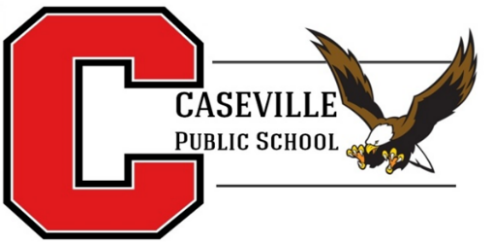 One-to-One Technology AgreementDistrict ResponsibilitiesWe will provide students with a Chromebook or other age appropriate device to use during the academic year. We will provide students wireless digital access to academic content and resources at school. We will encourage students and staff to use electronic resources to promote educational excellence through resource sharing, innovation, communication and electronic tools. We will provide internet filtering capabilities in accordance with the Children’s Internet Protection Act (CIPA).Wireless and Internet Filtering Information While at school or at home, students will be required to authenticate the device to the district’s internet filtering server prior to use. Students may not connect to the internet in any other way and attempts to bypass the district's internet filtering server will constitute a violation of the district's Acceptable Use and Internet Safety Policy. Once on the school district's wireless network, all users will have filtered internet access just as they would on any other district owned device. The filtering capabilities provided by the district meet the guidelines established by the Children’s Internet Protection Act (CIPA).Student ResponsibilitiesThe school provided Chromebook or other age appropriate device is an important learning tool to be used for educational purposes. In order to use the device each day AND be able to take the device and charger home for use, the student must be willing to accept the following responsibilities: I will sign and return the One-to-One Technology User Agreement, participate in the Electronic Device Protection Plan and pay a non refundable $20 (Partial year fee of $10 if student enrolls after February 1) to Caseville Public School prior to the device being issued. The Electronic Device Protection Plan covers the following accidental disabling damage to the device for the school year: 1st occurrence of accidental disabling damage - Covered at no charge  2nd occurrence of accidental disabling damage - a $50 co-pay replacement charge shall be paid to Caseville Public School prior to a replacement device being issued. Any additional occurrences of disabling damage shall result in being billed for the total cost of repairing or replacing the Chromebook or other age appropriate device (approx. $200). I understand that I will be held responsible for replacement of the power adaptor that is damaged or not returned.I will be responsible for ALL damage or loss of the device due to NEGLECT OR ABUSE. At ALL times when using my Chromebook or other age appropriate device, I will follow the Acceptable Use and Internet Safety Policy, all related policies adopted by the Board of Education, and abide by all local, state and federal laws. I will talk with my parent/guardian about their ground rules for going online when not at school. I agree to follow all of the rules in the Student Handbook when using my Chromebook or other age appropriate device.I will treat my device with care by not dropping it, not letting it get wet, not leaving it in extreme weather conditions, and not using it with food or drink nearby. I will notify the school principal and my parents of any damage to the device as soon as possible. I understand that district officials have the ability to access the device AT ALL TIMES IN AND OUT OF SCHOOL and that communications, files, internet search activities and any other actions using the device are not considered to be private. Note: Caseville Public School does not have the ability to and will not remotely operate the camera on the device. However, students can cover it when not in use to ensure others are not. I will charge the Chromebook or other age appropriate device battery each night and will bring my Chromebook or other age appropriate device AND charger to school every day. I will carry my Chromebook or other age appropriate device closed and carry it in an enclosed bag to help prevent damage. I will keep my Chromebook or other age appropriate device clean. I understand that the device assigned to me is on loan from Caseville Public School. All accounts, programs, and files are subject to inspection at any time without notice. I will not lend my device to anyone. This includes family members and friends. Note: I may be held responsible for any inappropriate content on the District issued Chromebook or other age appropriate device. I will keep all passwords assigned to me secure. I am allowed to connect to non-district printers and wireless networks at home and in public places. I will not try to repair my Chromebook or other age appropriate device. I agree that e-mail or any other computer communication will be used only for appropriate, legitimate, and responsible communication. I agree not to share personal information about myself (full name, address, etc.) or about my family, friends or anyone else. (See the student handbook and/or the district's Acceptable Use Agreement.)I agree not to search for, download, display, post, or distribute vulgar, offensive material or images described in applicable district policies. (See the student handbook and/or the district's Acceptable Use Agreement.) I agree to abide by all school rules that address electronic device procedures when I am not in an academic class. I will return the device when requested, at the end of the school year or upon my withdrawal from Caseville Public School. Parent/Guardian ResponsibilitiesThe student named below is being issued a Chromebook or other age appropriate device to improve and personalize his/her education this year. It is essential that the following guidelines be followed to ensure the safe, efficient, and ethical operation of this computer. In order for the student named below to take the device home each day, the parent/guardian must be willing to accept these responsibilities. My child & I will sign and return the One-to-One Technology User Agreement, participate in the Electronic Device Protection Plan and pay a non refundable $20 (Partial year fee of $10 if student enrolls after February 1) to Caseville Public School prior to the device being issued. The Electronic Device Protection Plan covers the following accidental disabling damage to the device for the school year: For the 1st occurrence of accidental disabling damage - Covered at no chargeFor the 2nd occurrence of accidental disabling damage - a non-refundable $50 co-pay replacement charge shall be paid to Caseville Public School prior to a replacement device being issued. Any additional occurrences of disabling damage shall result in being billed for the total cost of repairing or replacing the Chromebook or other age appropriate device (approx. $200). I understand that I will be held responsible for replacement of the power adaptor that is damaged or not returned.I will review materials provided by the school to ensure that I understand the school’s responsibility, the student's responsibility, and my responsibility. We will discuss the acceptable and unacceptable uses of the device at home according to district policies. I understand that district officials have the ability to access my child’s device AT ALL TIMES IN AND OUT OF SCHOOL and that communications, files, internet search activities and any other actions using the device are not considered to be private. I understand that the school district has made reasonable attempts to provide a safe computing environment for students within the district’s network at school or accessing the district’s network from home. I also understand that it is impossible to guarantee students will not gain access through the internet to information and communications that they and/or parents/guardians may find inappropriate, offensive, objectionable or controversial. I will supervise the use of the device at home to make sure that it is used and stored appropriately. I will be responsible for ALL damage or loss of the device due to NEGLECT OR ABUSE. I will monitor that the battery is being recharged each night. I will monitor that the Chromebook or other age appropriate device AND charger is returned to school each day classes are in session. I agree to return the device when requested, at the end of the school year, or upon my student’s withdrawal from Caseville Public School. Parent/Student One-to-One Technology AgreementBy signing this document, my child and I agree to the following: We agree to participate in the Electronic Device Protection Plan and pay a non refundable $20 (Partial year fee of $10 if student enrolls after February 1) to Caseville Public School prior to the device being issued. The Electronic Device Protection Plan covers the following accidental disabling damage to the device for the school year: For the 1st occurrence of accidental disabling damage - Covered at no charge For the 2nd occurrence of accidental disabling damage - a $50 co-pay replacement charge shall be paid to Caseville Public School prior to a replacement device being issued. Any additional occurrences of disabling damage shall result in being billed for the total cost of repairing or replacing the Chromebook or other age appropriate device (approx. $200). I understand that we will be held responsible for replacement of the power adaptor that is damaged or not returned.I agree to adhere to the responsibilities outlined in the Caseville Public School’s One-to-One Technology Agreement. I understand that the Chromebook or other age appropriate device and power adapter are being lent to the student and are in good working order. It is the student's responsibility to care for the equipment and ensure that it is retained in a safe environment. I understand this equipment is, and at all times remains, the property of Caseville Public School and is herewith lent to the student for educational purposes only for this academic school year. I agree to not deface or destroy this property in any way. Inappropriate use of the device may result in the student losing their right to use the Chromebook or other age appropriate device. The equipment will be returned when requested by Caseville Public School, or sooner, if the student withdraws from Caseville Public School prior to the end of the school year. I understand that identification labels have been placed on the Chromebook or other age appropriate device. These labels are not to be removed or modified. Additional stickers, labels, tags, or markings of any kind are NOT to be added to the device. ________________________________________/_______________________________________/_________Student Printed Name 			         Student Signature 				    Grade Level________________________________________/_________________________________________________ Parent/Guardian Printed Name 		        Parent/Guardian Signature __________________________________________________________________________________________Parent/Guardian email address (required) ( ___ )_______-____________Parent/Guardian phone number (required)	        Date________________________________ 					Device ID #_____________											Paid: Cash	 Check Caseville Public School 
Covid-19 AddendumPlease take note of the following scheduling and policy changes and additions in response to the Reopening Roadmap and recommendations put out by Governor Whitmer and the reopening task force.  Please note that changes made for the 2020/2021 school year were done in the interest of safety for both students and staff.Scheduling OptionsWe understand that making the decision regarding the return to school for the 2020/2021 school year is not an easy one, and every parent has made that decision with the best interest of his/her child in mind.  Caseville Public School is offering parents and students three choices for the fall: all face to face, all online, or a hybrid of the two.  Each family was contacted regarding this decision in order to help you make an informed decision.  Regardless of which option is chosen, please note that grades WILL count no matter what phase we are in or are moved to. For planning purposes and consistency, once a decision is made, it cannot be changed until the following semester.AttendanceRegardless of which option you chose for school, attendance/participation in school is required.  When attending face to face instruction, daily attendance will be taken and recorded in Skyward.  When participating in distance learning due to moving to phase three or extended school closure, teachers will record attendance/participation online using a weekly log.  Lack of participation for the week will be considered an absence.  Regular absences online will require that schools report the attendance concern to truancy.  If your student is working through our virtual option, Eagle Academy, weekly attendance will be documented by the mentor.  Failure to participate in online courses will also result in the school being required to report the attendance concern to truancy.Caseville C.A.R.E.S. FormIn order to help parents and students to make their scheduling decisions and in order to help make sure every student has what he/she needs to be successful, a Caseville C.A.R.E.S. form was completed following the individual parent meetings and phone calls.  This form will be revisited at the semester.  Please be sure to contact the office immediately if you experience interruptions to your internet connectivity.  Face Coverings/Guests/Temperature ChecksDue to Covid-19 related Executive Orders and reopening protocols, face coverings are mandated for all staff and students in grades K-12 when in common areas of the building, using school transportation, and when in the classroom (grades six-twelve).  A disposable mask will be available for those who need one.  If there is a documented medical reason why a student cannot wear a face covering, this documentation must be on file with the office.  Schools are mandated to require and enforce the use of face coverings.  If a student is not willing to comply with the use of face coverings, he/she will be sent home to continue learning from home.  Additionally, while in phase four, no guests are allowed in the building.  This is meant to limit the exposure of our students and staff to germs.  Parents must drop students off outside of the building and will not be allowed to enter the building if we are in phase four.  Lastly, in order to further look out for the safety of our students and staff and limit the spread of illness, upon boarding the bus and/or entering the building, there will be a temperature check using a touchless thermometer.  If a student is found to have a fever (100.2 or greater), he/she will immediately go to the clinic, where the nurse will evaluate their health.  If it is determined that the student needs to go home, the student will wait in the clinic until a parent or approved adult is able to pick up the student.Distance Learning ScheduleIf at any time we move to phase three, schools are required to stop the delivery of face to face instruction.  Students will be sent home with their district assigned chromebook, if needed, to ensure continuity of  learning and access to course content from home. Please know that if this happens, ALL grades WILL count.  In order to ensure the continued learning for our students, teachers will familiarize students with online platforms at the start of the school year.  All teachers and classes will use Google Classroom for course content and assignments and Zoom for live class meetings. On Google Classroom, all learning activities will be labeled as a “task.” These are meant to be completed to help with learning.  All graded assignments will be labeled as an “assignment.”  These are graded assignments that will be entered into Skyward.  Additionally, there may be tests and quizzes, clearly labeled, and all accessed through Google Classroom.  Schools are also required, moving forward, to report consistent inactivity online to truancy.  In terms of daily schedule, parents and students can expect:8:00 - 8:30am - new content delivered in 1st period/content area 18:40 - 9:10am - new content delivered in 2nd period/content area 29:20 - 9:50am - new content delivered in 3rd period/content area 310:00 - 10:30am - new content delivered in 4th period/content area 410:40 - 11:10am - new content delivered in 5th period/content area 511:20 - 11:50pm - new content delivered in 6th period/content area 6Break for lunch12:30-2:00pm - office hours/support for students onlineIn terms of workload, parents and students can expect:   Kindergarten - Second grade10-20 minutes of daily instruction per content areano more than 1 supplemental resource per content areaminimum of 1 learning task per content area per day, no more than 5 daily tasks2 graded assignments per content area per weekThird - fifth grade15-30 minutes of daily instruction per content areano more than 1 supplemental resource per content areaminimum of 1 learning task per content area per day, no more than 7 daily tasks3 graded assignments per content area per weekMiddle School30 minutes of daily instruction per classminimum of 1 learning task per class per day, no more than 3 learning tasks per class per dayNo less than 2, no more than 4 weekly graded assignments per classHigh School30 minutes of daily instruction per classminimum of 1 learning task per class per day, no more than 3 learning tasks per class per dayNo less than 2, no more than 5 weekly graded assignments per class

Technology Agreement: See AttachedCaseville School Calendar2020/2021Grades 2-5Grades K-190 to 100= A = Excellent achievement1 Exceeds Expectations80 to 89= B = Good achievement2 Meets Expectations70 to 79= C = Satisfactory achievement3 Progressing with Support60 to 69= D = Minimum-Acceptable achievement4 Needs more time to developBelow 60= N = Not Acceptable AchievementS/C See CommentAugust 25-27Teacher Preparation DaysSeptember 8First Day of SchoolSeptember 25½ Day (Morning Classes)October 30½  Day (Afternoon Classes)November 6End of 1st Marking PeriodNovember 13No School, Countywide Staff PDNovember 20½ Day (Morning Classes)November 25½ Day for Students and Staff (Afternoon Classes)November 26 and 27No SchoolDecember 18½ Day (Morning Classes)December 19- January 3Winter BreakJanuary 4School ResumesJanuary 22½ Day for Students & Staff (Afternoon Classes); End of 2nd Marking PeriodJanuary 29½ Day (Morning Classes)February 15No SchoolFebruary 26½ Day (Afternoon Classes)March 261/2 Day (Morning Classes); End of 3rd Marking PeriodMarch 27 – April 4Spring BreakApril 5School ResumesApril 30½ Day (Afternoon Classes)May 28½ Day (Morning Classes)May 28Seniors Last DayMay 31No SchoolJune 6High School Graduation @ 2pmJune 11½ Day (Afternoon Classes);  Last Day of SchoolJune 118th Grade Graduation @ 1pm